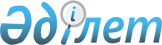 "Қазақстан Республикасының кейбір заңнамалық актілеріне білім беру мәселелері бойынша өзгерістер мен толықтырулар енгізу туралы" 2021 жылғы 8 қаңтардағы Қазақстан Республикасының Заңын іске асыру жөніндегі шаралар туралыҚазақстан Республикасы Премьер-Министрінің 2021 жылғы 30 наурыздағы № 69-ө өкімі.
      Қазақстан Республикасы Премьер-Министрінің 2021 жылғы 30 наурыздағы № 69-ө өкімі. 
      1. Қоса беріліп отырған "Қазақстан Республикасының кейбір заңнамалық актілеріне білім беру мәселелері бойынша өзгерістер мен толықтырулар енгізу туралы" 2021 жылғы 8 қаңтардағы Қазақстан Республикасының Заңын іске асыру мақсатында қабылдануы қажет құқықтық актілердің тізбесі (бұдан әрі – тізбе) бекітілсін.
      2. Қазақстан Республикасының мемлекеттік органдары:
      1) тізбеге сәйкес құқықтық актілердің жобаларын әзірлесін және белгіленген тәртіппен Қазақстан Республикасының Үкіметіне бекітуге енгізсін;
      2) тізбеге сәйкес тиісті ведомстволық актілерді қабылдасын және Қазақстан Республикасы Білім және ғылым министрлігіне ай сайын келесі айдың 10-күнінен кешіктірмей ақпарат берсін.
      3. Қазақстан Республикасы Білім және ғылым министрлігі ұсынылған ақпаратты жинақтасын және келесі тоқсандағы айдың 20-күнінен кешіктірмей қабылданған шаралар туралы Қазақстан Республикасының Үкіметін хабардар етсін.
      Қазақстан Республикасы
Премьер-Министрінің
2021 жылғы 30 наурыздағы
№ 69-ө өкімімен
бекітілген "Қазақстан Республикасының кейбір заңнамалық актілеріне білім беру мәселелері бойынша өзгерістер мен толықтырулар енгізу туралы" 2021 жылғы 8 қаңтардағы Қазақстан Республикасының Заңын іске асыру мақсатында қабылдануы қажет құқықтық актілердің тізбесі
      Ескертпе: аббревиатуралардың толық жазылуы:
      БҒМ – Қазақстан Республикасының Білім және ғылым министрлігі
      БП – Қазақстан Республикасының Бас прокуратурасы
      ДСМ – Қазақстан Республикасының Денсаулық сақтау министрлігі 
      Еңбекмині – Қазақстан Республикасының Еңбек және халықты әлеуметтік қорғау министрлігі
      ЖС – Қазақстан Республикасының Жоғарғы Соты
      ИИДМ – Қазақстан Республикасының Индустрия және инфрақұрылымдық
      Қорғанысмині – Қазақстан Республикасының Қорғаныс министрлігі
      ТЖМ – Қазақстан Республикасының Төтенше жағдайлар министрлігі
      ҰҚК – Қазақстан Республикасының Ұлттық қауіпсіздік комитеті
      ІІМ – Қазақстан Республикасының Ішкі істер министрлігі даму министрлігі
					© 2012. Қазақстан Республикасы Әділет министрлігінің «Қазақстан Республикасының Заңнама және құқықтық ақпарат институты» ШЖҚ РМК
				
      Премьер-Министр

А. Мамин

Р/с№

 
Құқықтық актінің атауы
Құқықтық актінің нысаны
Орындалуына жауапты мемлекеттік орган
Орындау мерзімі
Құқықтық актіні сапалы және уақытылы әзірлеу мен енгізуге жауапты тұлға
1
2
3
4
5
6
1.
"Қазақстан Республикасы Бiлiм және ғылым министрлігінiң мәселелерi" туралы Қазақстан Республикасы Үкіметінің 2004 жылғы 28 қазандағы № 1111 қаулысына өзгерістер мен толықтырулар енгізу туралы
Қазақстан Республикасы Үкіметінің қаулысы
БҒМ 
2021 жылғы наурыз 
Қ.М. Сәрсембаев
2.
Қазақстан Республикасы Үкіметінің кейбір шешімдерінің күші жойылды деп тану туралы 
Қазақстан Республикасы Үкіметінің қаулысы
БҒМ 
2021 жылғы наурыз 
М.М. Дәуленов 
3.
"Маманды жұмысқа жіберу, өз бетімен жұмысқа орналасу құқығын беру, мемлекеттік білім беру тапсырысы негізінде білім алған азаматтарды жұмысын өтеу жөніндегі міндетінен босату немесе олардың міндетін тоқтату қағидаларын бекіту және "Білім беру грантын беру ережесін бекіту туралы" Қазақстан Республикасы Үкіметінің 2008 жылғы 23 қаңтардағы № 58 қаулысына өзгерістер мен толықтырулар енгізу туралы" Қазақстан Республикасы Үкіметінің 2012 жылғы 30 наурыздағы № 390 қаулысына өзгерістер енгізу туралы
Қазақстан Республикасы Үкіметінің қаулысы
БҒМ 
2021 жылғы наурыз 
М.М. Дәуленов 
4.
"Оқу-әдістемелік және ғылыми-әдістемелік жұмысты ұйымдастыру және жүзеге асыру қағидаларын бекіту туралы" Қазақстан Республикасының Білім және ғылым министрінің 2007 жылғы 29 қарашадағы № 583 бұйрығына өзгеріс енгізу туралы
Қазақстан Республикасы Білім және ғылым министрінің бұйрығы
БҒМ
2021 жылғы сәуір
Ш.Т. Каринова 
5.
"Болашақ" халықаралық стипендиясы бойынша шығыс нормаларын, оқуға және тағылымдамадан өтуге арналған үлгілік шарттарды бекіту туралы" Қазақстан Республикасы Білім және ғылым министрінің 2012 жылғы 13 сәуірдегі № 163 бұйрығына өзгерістер енгізу туралы
Қазақстан Республикасы Білім және ғылым министрінің бұйрығы 
БҒМ
2021 жылғы сәуір
М.М. Дәуленов 
6.
"Оқулықтарды, оқу-әдістемелік кешендері мен оқу-әдістемелік құралдарын әзірлеу, оларға сараптама, сынақ өткізу және мониторинг жүргізу, оларды басып шығару жөніндегі жұмысты ұйымдастыру қағидаларын бекіту туралы" Қазақстан Республикасы Білім және ғылым министрінің 2012 жылғы 24 шілдедегі № 344 бұйрығына өзгерістер енгізу туралы
Қазақстан Республикасы Білім және ғылым министрінің бұйрығы
БҒМ
2021 жылғы сәуір
Ш.Т. Каринова 
7.
"Мемлекеттік білім беру тапсырысына байланысты қызметтер көрсетудің Тізбесін бекіту туралы" Қазақстан Республикасы Білім және ғылым министрінің 2012 жылғы 1 тамыздағы № 350 бұйрығына толықтыру енгізу туралы
Қазақстан Республикасы Білім және ғылым министрінің бұйрығы 
БҒМ
2021 жылғы сәуір
Ш.Т. Каринова 
8.
"Ұшу қауіпсіздігін қамтамасыз етуге қатысатын авиация персоналының кәсіптік даярлығының үлгілік бағдарламасын бекіту туралы" Қазақстан Республикасы Көлік және коммуникация министрінің 2013 жылғы 28 қыркүйектегі № 764 бұйрығына өзгерістер мен толықтыру енгізу туралы
Қазақстан Республикасы Индустрия және инфрақұрылымдық даму министрінің бұйрығы
ИИДМ
2021 жылғы сәуір
Б.С. Қамалиев 
9.
"Көлiк құралының сәйкестендіру нөмірі бойынша көлік құралдарының жекелеген түрлерiн мемлекеттiк тiркеу және есепке алу, Механикалық көлік құралдарын жүргізушілерді даярлау, Емтихандар қабылдау және жүргізуші куәліктерін беру қағидаларын бекіту туралы" Қазақстан Республикасы Ішкі істер министрінің 2014 жылғы 2 желтоқсандағы № 862 бұйрығына өзгерістер енгізу туралы
Қазақстан Республикасы Ішкі істер министрінің бұйрығы
ІІМ
2021 жылғы сәуір
А.Д. Калайчиди 

 
10.
"Мемлекеттік емес өртке қарсы қызметтердің мамандарын даярлау, қайта даярлау және олардың біліктілігін арттыру жөніндегі өрт қауіпсіздігі саласындағы мамандандырылған оқу орталықтарына қойылатын біліктілік талаптарын бекіту туралы" Қазақстан Республикасы Ішкі істер министрінің 2015 жылғы 16 қарашадағы № 926 бұйрығына өзгеріс енгізу туралы
Қазақстан Республикасы Төтенше жағдайлар министрінің бұйрығы 
ТЖМ
2021 жылғы сәуір
М.М. Күлдіков 
11.
"Жоғары оқу орнынан кейінгі білім берудің білім беру бағдарламаларын іске асыратын Қазақстан Республикасы Бас прокуратурасының жанындағы Құқық қорғау органдары академиясына оқуға қабылдау қағидаларын бекіту туралы" Қазақстан Республикасы Бас прокурорының 2015 жылғы 13 тамыздағы № 101 бұйрығына өзгерістер енгізу туралы
Қазақстан Республикасы Бас Прокурорының бұйрығы
БП 
2021 жылғы сәуір
Б.Б. Дембаев 
12.
"Жұмыскерлерді, басшылар мен еңбек қауіпсіздігін және еңбекті қорғауды қамтамасыз етуге жауапты адамдарды еңбек қауіпсіздігі және еңбекті қорғау мәселелері бойынша оқытудан, нұсқау беруден және білімін тексеруден өткізу қағидалары мен мерзімдерін бекіту туралы" Қазақстан Республикасы Денсаулық сақтау және әлеуметтік даму министрінің 2015 жылғы 25 желтоқсандағы № 1019 бұйрығына өзгерістер енгізу туралы
Қазақстан Республикасы Еңбек және халықты әлеуметтік қорғау министрінің бұйрығы
Еңбекмині
2021 жылғы сәуір
А.А. Сарбасов 
13.
"Қазақстан Республикасы Ішкі істер министрлігінің әскери, арнаулы оқу орындарында білім беру технологияларын қолдана отырып оқу процесін ұйымдастыру қағидаларын бекіту туралы" Қазақстан Республикасы Ішкі істер министрінің 2016 жылғы 16 қаңтардағы № 32 бұйрығына өзгерістер енгізу туралы
Қазақстан Республикасы Ішкі істер министрінің бұйрығы
ІІМ
2021 жылғы сәуір
А.Д. Калайчиди 
14.
"Мемлекеттік білім беру ұйымдарының кітапханалар қорын қалыптастыру, пайдалану және сақтау бойынша қағидаларды бекіту туралы" Қазақстан Республикасы Білім және ғылым министрінің 2016 жылғы 19 қаңтардағы № 44 бұйрығына өзгерістер енгізу туралы
Қазақстан Республикасы Білім және ғылым министрінің бұйрығы 
БҒМ
2021 жылғы сәуір
Ш.Т. Каринова 
15.
"Дуальды оқытуды ұйымдастыру қағидаларын бекіту туралы" Қазақстан Республикасы Білім және ғылым министрінің 2016 жылғы 21 қаңтардағы № 50 бұйрығына өзгерістер енгізу туралы
Қазақстан Республикасы Білім және ғылым министрінің бұйрығы 
БҒМ
2021 жылғы сәуір
Ш.Т. Каринова 
16.
"Орта білім беру ұйымдарын қоспағанда, Қазақстан Республикасының Қорғаныс министрлігіне ведомстволық бағынысты әскери оқу орындарында оқулық басылымдары мен оқу-әдістемелік кешендерді дайындау, сараптау, сынамақтан өткізу, басып шығару және оларға мониторинг жүргізу жөніндегі жұмыстарды ұйымдастыру қағидаларын бекіту туралы" Қазақстан Республикасы Қорғаныс министрінің 2016 жылғы 22 қаңтардағы № 34 бұйрығына өзгерістер енгізу туралы
Қазақстан Республикасы Қорғаныс министрінің бұйрығы
Қорғанысмині
2021 жылғы сәуір
Т.Т. Дәндібаев 
17.
"Тиісті деңгейдегі білім беру бағдарламаларын іске асырып жатқан Қазақстан Республикасының Қорғаныс министрлігіне ведомстволық бағынысты әскери оқу орындарына оқуға қабылдау қағидаларын бекіту туралы" Қазақстан Республикасы Қорғаныс министрінің 2016 жылғы 22 қаңтардағы № 35 бұйрығына өзгерістер енгізу туралы
Қазақстан Республикасы Қорғаныс министрінің бұйрығы
Қорғанысмині
2021 жылғы сәуір
Т.Т. Дәндібаев 
18.
"Қазақстан Республикасының Қорғаныс министрлігіне ведомстволық бағынысты әскери оқу орындарында білім беру технологияларын қолдана отырып оқу процесін ұйымдастыру қағидаларын бекіту туралы" Қазақстан Республикасы Қорғаныс министрінің 2016 жылғы 22 қаңтардағы № 41 бұйрығына өзгерістер енгізу туралы
Қазақстан Республикасы Қорғаныс министрінің бұйрығы
Қорғанысмині
2021 жылғы сәуір
Т.Т. Дәндібаев 
19.
"Жоғары білімнің білім беру бағдарламаларын іске асырып жатқан Қазақстан Республикасы Ішкі істер министрлігінің әскери, арнаулы оқу орындарына оқуға қабылдау қағидаларын бекіту туралы" Қазақстан Республикасы Ішкі істер министрінің 2016 жылғы 26 қаңтардағы № 77 бұйрығына өзгерістер енгізу туралы
Қазақстан Республикасы Ішкі істер министрінің бұйрығы
ІІМ
2021 жылғы сәуір
А.Д. Калайчиди 

 
20.
"Еңбек нарығының қажеттіліктерін ескере отырып, техникалық және кәсiптiк, орта бiлiмнен кейiнгi, жоғары және жоғары оқу орнынан кейiнгi бiлiмi бар кадрларды даярлауға, жоғары және (немесе) жоғары оқу орнынан кейінгі білім беру ұйымдарының дайындық бөлімдеріне, сондай-ақ мектепке дейінгі тәрбиелеу мен оқытуға, орта білім беруге мемлекеттiк бiлiм беру тапсырысын орналастыру қағидаларын бекіту туралы" Қазақстан Республикасы Білім және ғылым министрінің 2016 жылғы 29 қаңтардағы № 122 бұйрығына өзгерістер мен толықтырулар енгізу туралы 
Қазақстан Республикасы Білім және ғылым министрінің бұйрығы
БҒМ
2021 жылғы сәуір
Ш.Т. Каринова 
21.
"Қазақстан Республикасы Бас прокуратурасының жанындағы Құқық қорғау органдары академиясында білім беру технологияларын қолдана отырып оқу процесін ұйымдастыру қағидаларын бекіту туралы" Қазақстан Республикасы Бас Прокурорының 2016 жылғы 31 наурыздағы № 57 бұйрығына өзгерістер енгізу туралы
Қазақстан Республикасы Бас Прокурорының бұйрығы
БП
2021 жылғы сәуір
Б.Б. Дембаев 
22.
"Қазақстан Республикасы Бас прокуратурасының жанындағы Құқық қорғау органдары академиясы қызмет қағидаларын бекіту туралы" Қазақстан Республикасы Бас Прокурорының 2016 жылғы 31 наурыздағы № 65 бұйрығына өзгерістер енгізу туралы
Қазақстан Республикасы Бас Прокурорының бұйрығы
БП 
2021 жылғы сәуір
Б.Б. Дембаев 
23.
"Әскери оқу орындары мен әскери кафедралардағы оқу-материалдық базаны ұйымдастыру және пайдалану қағидаларын бекіту туралы" Қазақстан Республикасы Қорғаныс министрінің 2017 жылғы 2 тамыздағы № 411 бұйрығына өзгерістер енгізу туралы
Қазақстан Республикасы Қорғаныс министрінің бұйрығы
Қорғанысмині
2021 жылғы сәуір
Т.Т. Дәндібаев 
24.
"Мектепке дейінгі тәрбие мен оқытудың, орта, техникалық және кәсіптік, орта білімнен кейінгі білім берудің, сондай-ақ кредиттік оқыту технологиясын есепке алғандағы жоғары және жоғары оқу орнынан кейінгі білім берудің жан басына шаққандағы нормативтік қаржыландыру қағидаларын бекіту туралы" Қазақстан Республикасы Білім және ғылым министрінің 2017 жылғы 27 қарашадағы № 596 бұйрығына өзгерістер енгізу туралы 
Қазақстан Республикасы Білім және ғылым министрінің бұйрығы
БҒМ
2021 жылғы сәуір
Б.А. Асылова 
25.
"Мектепке дейінгі тәрбие мен оқытудың, орта, техникалық және кәсіптік, орта білімнен кейінгі білім берудің, сондай-ақ кредиттік оқыту технологиясын есепке алғандағы жоғары және жоғары оқу орнынан кейінгі білім берудің жан басына шаққандағы нормативтік қаржыландыру әдістемесін бекіту туралы" Қазақстан Республикасы Білім және ғылым министрінің 2017 жылғы 27 қарашадағы № 597 бұйрығына өзгерістер енгізу туралы 
Қазақстан Республикасы Білім және ғылым министрінің бұйрығы
БҒМ
2021 жылғы сәуір
Б.А. Асылова 
26.
"Техникалық және кәсіптік, орта білімнен кейінгі білімнің мамандықтары мен біліктіліктерінің сыныптауышын бекіту туралы" Қазақстан Республикасы Білім және ғылым министрінің 2018 жылғы 27 қыркүйектегі № 500 бұйрығына өзгерістер енгізу туралы 
Қазақстан Республикасы Білім және ғылым министрінің бұйрығы
БҒМ 
2021 жылғы сәуір
Ш.Т. Каринова 
27.
"Жан басына шаққандағы нормативтік қаржыландыру іске асырылатын білім беру ұйымдарының типтері мен түрлерінің тізбесін бекіту туралы" Қазақстан Республикасы Білім және ғылым министрінің 2018 жылғы 27 қыркүйектегі № 503 бұйрығына өзгерістер енгізу туралы
Қазақстан Республикасы Білім және ғылым министрінің бұйрығы 
БҒМ
2021 жылғы сәуір
Ш.Т. Каринова 
28.
"Жоғары және жоғары оқу орнынан кейінгі білімі бар кадрларды даярлауға мемлекеттік білім беру тапсырысын қалыптастыру және бөлу қағидаларын бекіту туралы" Қазақстан Республикасы Білім және ғылым министрінің міндетін атқарушының 2018 жылғы 12 қазандағы № 568 бұйрығына өзгерістер мен толықтыру енгізу туралы
Қазақстан Республикасы Білім және ғылым министрінің бұйрығы
БҒМ 
2021 жылғы сәуір
Ш.Т. Каринова 
29.
"Тиісті үлгідегі білім беру ұйымдары қызметінің үлгілік қағидаларын бекіту туралы" Қазақстан Республикасы Білім және ғылым министрінің 2018 жылғы 30 қазандағы № 595 бұйрығына өзгерістер мен толықтырулар енгізу туралы 
Қазақстан Республикасы Білім және ғылым министрінің бұйрығы
БҒМ
2021 жылғы сәуір
Ш.Т. Каринова, 

М.М. Дәуленов 
30.
"Орта білім беру ұйымдарында білім алушыларды тамақтандыруды ұйымдастыру, сондай-ақ мектепке дейінгі ұйымдарда, жетім балалар мен ата-анасының қамқорлығынсыз қалған балаларға арналған білім беру ұйымдарында тәрбиеленетін және білім алатын балаларды тамақтандыруды қамтамасыз етумен байланысты тауарларды сатып алу қағидаларын бекіту туралы" Қазақстан Республикасы Білім және ғылым министрінің 2018 жылғы 31 қазандағы № 598 бұйрығына өзгерістер мен толықтырулар енгізу туралы
Қазақстан Республикасы Білім және ғылым министрінің бұйрығы
БҒМ 
2021 жылғы сәуір
Б.А. Асылова 
31.
"Орта білім беру ұйымдарында білім алушыларды тамақтандыруды ұйымдастыру бойынша көрсетілетін қызметтерді, тауарларды, сондай-ақ мектепке дейінгі ұйымдарда, жетім балалар мен ата-анасының қамқорлығынсыз қалған балаларға арналған білім беру ұйымдарында тәрбиеленетін және білім алатын балаларды тамақтандыруды қамтамасыз етумен байланысты тауарларды жосықсыз берушілердің тізбесін қалыптастыру қағидаларын бекіту туралы" Қазақстан Республикасы Білім және ғылым министрінің 2018 жылғы 31 қазандағы № 599 бұйрығына өзгерістер мен толықтырулар енгізу туралы
Қазақстан Республикасы Білім және ғылым министрінің бұйрығы
БҒМ 
2021 жылғы сәуір
Б.А. Асылова 
32.
"Оқулықтардың, оқу-әдістемелік кешендерінің, құралдардың және басқа да қосымша әдебиеттердің, оның ішінде электрондық жеткізгіштегілерінің тізбесін бекіту туралы" Қазақстан Республикасы Білім және ғылым министрінің 2020 жылғы 22 мамырдағы № 216 бұйрығына өзгерістер енгізу туралы
Қазақстан Республикасы Білім және ғылым министрінің бұйрығы 
БҒМ
2021 жылғы сәуір
Ш.Т. Каринова 
33.
"Денсаулық сақтау саласындағы білім беру бағдарламалары білім алушыларының білімі мен дағдыларын бағалау, түлектерінің кәсіптік даярлығын бағалау, денсаулық сақтау саласындағы мамандардың кәсіптік даярлығын бағалау қағидаларын бекіту туралы" Қазақстан Республикасы Денсаулық сақтау министрінің 2020 жылғы 11 желтоқсандағы № ҚР ДСМ-249/2020 бұйрығына өзгерістер енгізу туралы
Қазақстан Республикасы Денсаулық сақтау министрінің бұйрығы
ДСМ
2021 жылғы сәуір
А. Ғиният 
34.
"Денсаулық сақтау саласындағы мамандарға қосымша және формальды емес білім беру қағидаларын, денсаулық сақтау саласындағы қосымша және формальды емес білімнің білім беру бағдарламаларын іске асыратын ұйымдарға қойылатын біліктілік талаптарын, сондай-ақ қосымша және формальды емес білім беру арқылы денсаулық сақтау саласындағы мамандар алған оқудың нәтижелерін тану қағидаларын бекіту туралы" Қазақстан Республикасы Денсаулық сақтау министрінің 2020 жылғы 21 желтоқсандағы № ҚР ДСМ-303/2020 бұйрығына өзгерістер енгізу туралы
Қазақстан Республикасы Денсаулық сақтау министрінің бұйрығы
ДСМ
2021 жылғы сәуір
А. Ғиният 
35.
Білім туралы құжаттардың түрлерін, білім туралы мемлекеттік үлгідегі құжаттардың нысандарын және оларды есепке алу мен беру қағидаларын, білім туралы өзіндік үлгідегі құжаттардың мазмұнына қойылатын негізгі талаптарды және оларды есепке алу мен беру қағидаларын, сондай-ақ білім беру ұйымдарында білім алуды аяқтамаған адамдарға берілетін анықтама нысанын бекіту туралы 
Қазақстан Республикасы Білім және ғылым министрінің бұйрығы
БҒМ
2021 жылғы сәуір
М.М. Дәуленов 
36.
Мектепке дейінгі тәрбие мен оқытудың, бастауыш, негізгі орта, жалпы орта білім берудің үлгілік оқу жоспарларын, үлгілік оқу бағдарламаларын сараптау және сынақтан өткізу жөніндегі жұмысты ұйымдастыру қағидаларын бекіту туралы
Қазақстан Республикасы Білім және ғылым министрінің бұйрығы
БҒМ
2021 жылғы сәуір
Ш.Т. Каринова 
37.
Білім туралы мемлекеттік үлгідегі құжаттарды толтыруға қойылатын талаптарды бекіту туралы
Қазақстан Республикасы Білім және ғылым министрінің бұйрығы
БҒМ
2021 жылғы сәуір
М.М. Дәуленов, 

Ш.Т. Каринова 
38.
Білім алушылардың білім жетістіктерін мониторингтеу қағидаларын бекіту туралы 
Қазақстан Республикасы Білім және ғылым министрінің бұйрығы 
БҒМ 
2021 жылғы сәуір
Ш.Т. Каринова 
39.
Білім беру ұйымдарына және олардың аумақтарына әкелуге тыйым салынған, оларда пайдаланылуы шектелген бұйымдар мен заттардың тізбесін бекіту туралы
Қазақстан Республикасы Білім және ғылым министрінің бұйрығы 
БҒМ 
2021 жылғы сәуір
Б.А. Асылова 
40.
Орта білім беру ұйымдарына арналған оқулықтардың және мектепке дейінгі ұйымдарға, орта білім беру ұйымдарына арналған оқу-әдістемелік кешендердің құрылымы мен мазмұнына қойылатын талаптарды бекіту туралы 
Қазақстан Республикасы Білім және ғылым министрінің бұйрығы 
БҒМ 
2021 жылғы сәуір
Ш.Т. Каринова 
41.
Білім туралы құжаттарды тану қағидаларын, сондай-ақ білім туралы құжаттары Қазақстан Республикасының аумағында танылатын шетелдік жоғары және (немесе) жоғары оқу орнынан кейінгі білім беру ұйымдарының тізбесін бекіту туралы 
Қазақстан Республикасы Білім және ғылым министрінің бұйрығы 
БҒМ 
2021 жылғы сәуір
М.М. Дәуленов 
42.
Білім беру ұйымдарына қашықтықтан оқытуды ұсыну жөніндегі талаптарды және қашықтықтан оқыту бойынша оқу процесін ұйымдастыру қағидаларын бекіту туралы
Қазақстан Республикасы Білім және ғылым министрінің бұйрығы
БҒМ
2021 жылғы сәуір
Ш.Т. Каринова, 

М.М. Дәуленов 
43.
Қазақстан Республикасы Білім және ғылым министрлігінің кейбір бұйрықтарының күші жойылды деп тану туралы
Қазақстан Республикасы Білім және ғылым министрінің бұйрығы 
БҒМ
2021 жылғы сәуір
Ш.Т. Каринова 
44.
Қазақстан Республикасы Білім және ғылым министрлігінің кейбір бұйрықтарына өзгерістер енгізу туралы
Қазақстан Республикасы Білім және ғылым министрінің бұйрығы 
БҒМ
2021 жылғы сәуір
Ш.Т. Каринова 
45.
Қазақстан Республикасы Ішкі істер министрлігінің әскери, арнаулы оқу орындарында қашықтықтан оқыту бойынша оқу процесін ұйымдастыру қағидаларын бекіту туралы
Қазақстан Республикасы Ішкі істер министрінің бұйрығы
ІІМ
2021 жылғы сәуір
А.Д. Калайчиди 

 
46.
Әскери оқу орындарында қашықтықтан оқыту бойынша оқу процесін ұйымдастыру қағидаларын бекіту туралы
Қазақстан Республикасы Қорғаныс министрінің бұйрығы
Қорғанысмині 
2021 жылғы сәуір
Т.Т. Дәндібаев 
47.      
Қазақстан Республикасы Бас прокуратурасының жанындағы Құқық қорғау органдары академиясында қашықтықтан оқыту бойынша оқу процесін ұйымдастыру қағидаларын бекіту туралы
Қазақстан Республикасы Бас Прокурорының бұйрығы
БП 
2021 жылғы сәуір
Б.Б. Дембаев 
48.
Қазақстан Республикасы ұлттық қауіпсіздік органдарының әскери, арнаулы оқу орындарында қашықтықтан оқыту бойынша оқу процесін ұйымдастыру қағидаларын бекіту туралы
Қазақстан Республикасы Ұлттық қауіпсіздік комитеті төрағасының бұйрығы
ҰҚК 
2021 жылғы сәуір
М.Ө. Қалқабаев 
49.
Сот төрелігі академиясында қашықтықтан оқыту бойынша оқу процесін ұйымдастыру қағидаларын бекіту туралы
Қазақстан Республикасы Жоғарғы Соты төрағасының бұйрығы
ЖС
2021 жылғы сәуір
Н.Р. Ахметзәкіров 